ПРОЕКТ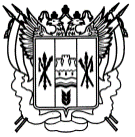 Российская ФедерацияРостовская область                                          Заветинский районмуниципальное образование «Заветинское сельское поселение»Собрание депутатов Заветинского сельского поселения                                                          Р Е Ш Е Н И ЕО внесении изменений в решениеСобрания депутатов Заветинскогосельского поселения от 12.04.2022 № 25«О земельном налоге»В соответствии с главой 31 Налогового кодекса Российской Федерации, статьей 25 Устава муниципального образования «Заветинское сельское поселение» Собрание депутатов Заветинского сельского поселения                                             РЕШИЛО:1. Внести в Решение Собрания депутатов Заветинского сельского поселения от 12.04.2022 № 25 «О земельном налоге» следующие изменения:	Пункт 3 изложить в следующей редакции:   «3. От уплаты земельного налога освобождаются: 3.1. Граждане Российской Федерации, имеющие трех и более несовершеннолетних детей и совместно проживающие с ними, за земельные участки на которые получено право собственности в соответствии со статьей 8.2 Областного закона от 22.07.2003 №19-ЗС «О регулировании земельных отношений в Ростовской области».3.2. Инвалиды I и II групп инвалидности, инвалиды с детства, дети- инвалиды; граждане, подвергшиеся воздействию радиации вследствие катастрофы на Чернобыльской АЭС.3.3. граждане, призванные на военную службу по мобилизации в Вооруженные Силы Российской Федерации, а также их супруга (супруг), несовершеннолетние дети, родители (усыновители)».           2). Пункт 4 изложить в следующей редакции:«Налогоплательщики, имеющие право на налоговые льготы установленные настоящим решением, представляют в налоговый орган по своему выбору заявление о предоставлении налоговой льготы, а также вправе представить документы, подтверждающие право налогоплательщика на налоговую льготу. Основаниями для предоставления льготы для граждан, указанных в подпункте 3.3 настоящего решения являются - справка военного комиссариата о призыве гражданина на военную службу по мобилизации в Вооруженные Силы Российской Федерации, копия свидетельства о заключении брака (для супруги (супруга), копия свидетельства о рождении ребенка, при необходимости - также копия свидетельства об установлении отцовства (для несовершеннолетних детей), копия свидетельства о рождении гражданина, призванного на военную службу по мобилизации в Вооруженные Силы Российской Федерации (для родителей (усыновителей), копия акта об усыновлении (для усыновителей). Гражданам, призванным на военную службу по мобилизации в Вооруженные Силы Российской Федерации, льгота предоставляется в без заявительном порядке».2. Положения подпункта 3.3., абзацев 2, 3  пункта 4 настоящего решения применяются к правоотношениям, связанным с уплатой земельного налога за налоговые периоды 2021 и 2022 годов. 3. Настоящее решение вступает в силу с момента официального обнародования. 4. Контроль за исполнением настоящего решения возложить на постоянную комиссию по бюджету, местным налогам, сборам, тарифам и муниципальной собственности (А.Е.Беденко).Председатель  Собрания депутатов - глава Заветинского сельского поселения                                       В.И. Решетниковсело Заветное______________ 2022 года№ ПринятоСобранием депутатов____________ 2022 года